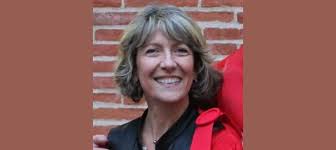 Isabelle POIROT-MAZERESProfesseur de droit publicInstitut Maurice Hauriou, Responsable de l’axe Droit et SantéFaculté de droit de ToulouseUniversité Toulouse 1-CapitoleDirectrice adj. de l’Institut Fédératif d’Etudes et de Recherches Interdisciplinaires Santé-Société (IFERISS)                                     _________e-mail: Isabelle.Poirot-Mazeres@ut-capitole.frBureau: AR 145 bis											Née le 22 octobre 1961 à ToulouseTitres et formation-	Professeur de droit public (2000)-	Maître de conférences (1990, Université de Montpellier; 1992, Université Toulouse I)-	Habilitation à diriger des recherches (1989, Université Toulouse I)-	Docteur en droit (juin 1989, Université Toulouse I)DEA Droit international économique (1986, mention B, major)DEA Droit public (1985, mention TB, major)Domaines d’enseignement et de rechercheDroit administratifDroit et politiques de santé publiqueDroit médical   et hospitalierDroit de la bioéthiqueDroit des produits de santéDroit des biotechnologiesCours magistraux, conférences, séminairesEn coursMaster 1 Droit public, Université Toulouse I CapitoleDroit et politiques de santé publique. Master 2 Droit de la santé et de la protection sociale ; DU Droit de la santé, Université Toulouse I CapitoleDroit de la relation de soinsDroit des établissements sociaux et médico-sociaux Droit pharmaceutiqueDroit des activités biomédicalesDroit de la responsabilité hospitalière.Droit des établissements médico-sociauxDESPAPS,  Toulouse I Capitole. Droit des produits de santé- L'enjeu des qualifications AuparavantDroit public économique, L1 Sciences économiques,  1990-92, MontpellierDroit fiscal, L2 Droit, 1990-92, MontpellierSéminaires Finances Publiques, DEA Droit public général, 1991-1992, MontpellierInstitutions politiques et administratives, L1 AES, 1992-98, Toulouse I.Droit administratif général, L2 Droit.Services publics et droit administratif, M1 AGT-SES, 1996-2005.Droit administratif général, L2 AES, 1998-2006, Toulouse I.Droit de la santé. Grands thèmes sanitaires, IEP Toulouse, CPAG, Préparation ENA, EHESP, EN3S.Cours Droit administratif, préparation ENA, 1995-97, IEP ToulouseCours actualisation droit administratif, préparation CRFPA,  1997-1999, IEJ Toulouse.Conférence DU Droit médical, Université Toulouse I-Université Paul Sabatier, Faculté de médecine: Le risque et la responsabilité du service public hospitalier, 1999.Santé et environnement, Master 2 Droit de la santé, Toulouse IProblèmes contemporains de santé, Master 2 Droit international comparé, Université Toulouse I Capitole.Formation continue,  Ecole des Avocats de Toulouse, Module Droit médical, depuis 2012 : Actualités jurisprudentielles. Fondamentaux. Thèmes experts (avec Me D.Benayoun). InternationalConférences Droit public formation des magistrats, THAILANDE Cour Administrative suprême de Thaïlande, Bangkok, depuis 2009.2009 : Police administrative et police judiciaire2010 : La responsabilité personnelle des agents publics2012 : La responsabilité médicale. De la responsabilité à l’indemnisation2014 : La responsabilité sans faute.2016 : Dommages causés par les actes et produits de santé : responsabilités et régimes d’indemnisation.Conférence au Conseil d’Etat de Thaïlande :2012 : Fin de vie. Droit français, droit comparé.Responsabilités scientifiques et administratives Responsabilités scientifiquesEquipe de rechercheDe 2009 à 2016 : Co-Directrice de l’Institut Maurice Hauriou (avec le Pr Xavier Bioy). FormationDepuis 2010 : directrice adjointe de l’IFERISS (avec les Pr. Th.Lang, Faculté de médecine de Toulouse-UT.III, et J.-C.Marquié, Université Toulouse-Le Mirail, UT.II).Depuis 2013, Directrice du Master 2 Droit de la santé et de la protection sociale, formation initiale et formation continueDirectrice du DU Droit de la santéResponsabilités éditorialesCo-Directrice de collection, Presses Universitaire du Midi, collection Santé SociétéExpertisesExpertise HERES. 2013: Laboratoires Paris VIII.2016-17 : Université de Poitiers, Expertise FormationsExpert scientifique Lille 2 : depuis 2010Appels à projets Primes d’excellence scientifique  (2011. 2012. 2013.2015.2016)Expert Association  Nationale Recherche Technologie-CIFREExpertises Agence de la Biomédecine	Appel d’offres 2016  «AMP, diagnostic prénatal et diagnostic génétique» Titre du projet : « Droits des personnes et examens des caractéristiques génétiques en médecine : Enquête auprès de médecins non généticiens et des patients.»Appel d’offres 2017 «AMP, diagnostic prénatal et diagnostic génétique» Titre du projet : «Examen des caractéristiques génétiques : identification et optimisation des organisations dans deux spécialités médicales »Expertise Publications de la Sorbonne, novembre 2016Expertise des Presses Universitaires du Midi (PUM): en qualité de co directrice de la collection Santé société : Réduire les inégalités sociales de santé. Une approche interdisciplinaire de l’évaluation (Dir.Nadine  Haschar-Noé et Thierry Lang en collaboration avec Elsa Bidault et Pascale Grosclaude), 2016Parcours de santé. Parcours de genre (Dir.Anastasia Meidani et Arnaud Alessandrin), 2017.Les marchés de la santé en France et en Europe au XXe siècle (Dir. Bruno Valat), 2018.Participation comités de sélection Mai 2015	 	Université Toulouse 1-Capitole Comité MCFAvril-Mai 2015, Université Aix-Marseille (poste Professeur -Centre de Recherches Administratives ; Poste MCF - Centre de Recherches en droit de la Santé) Avril-mai 2016 : Université Bordeaux (CERDARE, poste professeur) ; Université de Perpignan (CDED, poste professeur) ; Université de Limoges (OMIJ, poste MCF)	Avril-Mai 2017Université de Toulouse (IEJUC, poste professeur)Université de Perpignan (CNED, contrat post-doctoral)	Avril –Mai 2018		Université de Toulouse (IRDEIC poste professeur)Université d’Albi (poste professeur)Université de Perpignan (poste MCF)Avril-Mai 2019Université de Grenoble-Alpes (poste MCF) Responsabilités Université Toulouse 1-CapitoleDepuis septembre 2016, Vice-Présidente chargée des relations de l’Université Toulouse I Capitole avec la COMUEMembre du Conseil d’administration, Université Toulouse 1-CapitoleVP puis Membre du bureau de la section de droit public (2008-2011)Présidente des comités de sélection Droit public, 2010-12, Université Toulouse 1-CapitolePrésidente du BQR-Faculté de droit (2009-2012)Autres responsabilitésDirectrice adjointe de l’Institut Fédératif d’Etudes et de Recherches Santé Société (IFERISS)Membre nommé du Comité d’Agrément des Hébergeurs de données de santé (ASIP Paris)Membre nommé par le directeur du CHU de l'Instance des conflits d'intérêts du CHU de Toulouse.  Référent déontologue du CHU de ToulouseMembre nommé du Comité Consultatif Régional pour la Recherche et le Développement Technologique (CCRRDT) de la Région Occitanie-Midi Méditerranée Membre nommé du Conseil scientifique de la MSHS de Toulouse, Université UT2JMembre nommé du Comité de Protection des Personnes Sud Ouest et Outre Mer I (2011-2018)Membre nommé du Conseil d’administration de l’Institut Européen de la Télémédecine (Pdt Louis Lareng)Chargée de mission sur la réforme de la PACES, Faculté de droit de Toulouse. Membre de sociétés savantes et comités de lectureMembre du conseil d’administration de l’Association Française de Droit de la SantéMembre de la Société franco-chinoise de BiodroitMembre de l’Association internationale Droit, Ethique, Bioéthique et Science (IALES). Membre du jury de l’Université francophone de Bioéthique.Membre du comité de rédaction et de lecture du Journal International de BioéthiqueMembre du GDR Nost (Normes, Sciences et Techniques)DistinctionsChevalier  de l’Ordre National de la Légion d’honneur.Officier des palmes académiquesOuvrages, articles et contributions publiées dans les actes de colloques Ouvrages et chapitres d’ouvrages-La notion de représentation en droit administratif français, thèse, 1989, Université Toulouse I.-La responsabilité administrative (Introduction. Responsabilité sans faute), in Guide juridique sur le risque industriel, Ellipses 2008.-L’accès aux soins, Principes et réalités, (dir. Isabelle Poirot-Mazeres), Actes de colloque, LGDJ,  2011. - Les maladies rares, une voie pour la santé de demain, ouvrage sous la direction d’Isabelle Poirot-Mazères et Paul Gimenès, LEH 2015, et Avant-Propos p.11-13.-Santé, numérique et droit-s., (Dir.Isabelle Poirot-Mazeres), Actes de colloque, LGDJ juin 2018.- Médicaments innovants, Journal international de la bioéthique, (Dir. Isabelle Poirot-Mazères), 2018.Articles et contributions publiées-Les décisions d'espèce, RDP 1992, p.443-512.-Chronique jurisprudentielle, L'article 8 de la CESDH et la jurisprudence 1991 du Conseil d'Etat, in Les Cahiers de l'IDEDH, 1992.-L'Etat et la démarche néo-corporative: l'institutionnalisation de l'unité normative, in Le groupement et le droit: corporatisme, néo-corporatisme, PUSS, 1996, p.67-81.-La notion de préjudice en droit administratif français, RDP 1997, p.519-566.-Le juge et l'enfant non désiré, Annales de l'Université des Sciences sociales de Toulouse, tome XLV, 1997, p.37-58.-Préjudice direct et responsabilité du fait des attroupements, note sur CE Avis, Ass.20 février 1998, Sté d'Etudes et construction de sièges pour l'automobile et autres, AJDA 1998, p.1029-1037.-De la gay pride au Palais Royal. A propos des refus d'agrément à l'adoption opposés aux homosexuels, AJDA 2002, p.401-409.-Réflexions sur l'évolution de l'indemnisation (où le droit de la responsabilité publique rencontre, brièvement, l'analyse économique), in Regards critiques sur quelques (r)évolutions récentes du droit,  Les travaux de l'IFR Mutations des normes juridiques, PUSS, 2005, p.287-317.-Dossier Crises sanitaires. Le point de vue du juriste, Quelles actions pour les victimes de crises sanitaires ?, Vecteur Santé, Groupement Régional de Santé Publique, n°19, novembre 2006.-Atypie et contenu de la décision : Conseil d’Etat, 6 juillet 1973, Dalleau, in Les décisions juridictionnelles atypiques, sous la direction de Maryvonne Théron, Actes de colloque n°2, PUSST, 2006, p.33-55.- Toute entreprise d’immortalité est contraire à l’ordre public ». ou comment le juge administratif appréhende…la cryogénisation, Droit Administratif, juillet 2006,  n°7, p.6-12.-Nanotechnologies et médecine : Quid juris ? , Revue Générale de Droit Médical, Les Etudes Hospitalières, n°30, mars 2009, p.215-245.-Nouvelles technologies, nouveaux risques, nouvelles règles ? Quelques réflexions préalables en guise de présentation…, in Quel droit pour la recherche ? , (sous la direction de J.Larrieu et M.Hecquard-Théron), LGDJ-PUSS, 2009, p.301-308.-La loi n° 2010-2 du 5 janvier 2010 relative à la reconnaissance et à l'indemnisation des victimes des essais nucléaires français : enfin…?, Revue de Droit Sanitaire et Social, 2010, n°4, p.662-676.-La loi DCRA, horizon indépassable des relations entre l’administration et les administrés ?, in La Loi DCRA du 12 Avril 2000… Dix ans après, Université Toulouse 1-Capitole, LGDJ-PUSS, 2011.-Legal aspects of the risks raised by the nanotechnologies in the medical field, in The challenge of nanotechnologies: health and environmental issues, Journal International de Bioéthique, n°1-2, 2011, p.99-118. IV° journées franco-japonaises  Bioethics and Ethics of Science, 17-19 april 2009, The challenge of nanotechnologies: health and environmental issues, Seikan Gakuin University, Seinan Community Center, Fukuoka, Japan. - L’accès aux soins, Principes et réalités, Avant-propos, Actes de colloque, LGDJ,  2011., p.11.-L’hôpital, le médecin et le croyant. Le regard du juriste, in Santé, religion, laïcité, Les Etudes Hospitalières, 2012, p.189-208.-La crise sanitaire , in Crise(s) et droit, VIIIèmes journées de l’IFR Mutations des normes juridiques, Université Toulouse 1-Capitole, LGDJ, 2012. En collaboration avec le Pr Jacques Larrieu et Sophie Théron.-Territorialisation et accessibilité des soins, in  La territorialisation des politiques de santé, Les Etudes Hospitalières, 2012, p.129-152.-La protection des acteurs du don ou « le don de soi » a-t-il sens juridique ? , in Le don en droit public, LGDJ-PUSS, 2013, p.241-265.-Responsabilité administrative et santé publique, in  La responsabilité administrative, Les Travauxde l’AFDA, Colloques et débats, LexisNexis, 2013, p.67-87-Le cerveau et le droit. La citadelle et la cité, première variation, Revue Droit et médecine, 50 auteurs,  n° spécial, 2013, p.119-129.-Actualité de l’ARJEL , Chronique AAI dans le domaine des  libertés fondamentales, LPA 23 septembre 2013, p.6.- L’addiction aux jeux : quelles cartes pour le Droit ?, Lamy Droit de la santé, Actualités, juillet 2013, n°130.- Fautes médicales, causalité, préjudice : quand le doute profite au… défendeur. CAA Lyon, 6 juin 2013 , (avec F.Crouzatier-Durand), Revue Droit et Santé, septembre 2013, n°55, p.560.-Robotique et médecine : quelle(s) responsabilité(s) ?, Journal international de bioéthique, 2013, Des robots et des hommes, n°4, p.99-124.- L’organisation et la gestion des établissements publics de santé à l’épreuve de la médecine personnalisée  , in   Les enjeux de la médecine personnalisée dans le domaine  de la santé publique,  Regards partagés entre politique,  médecine, droit et éthique ,  7 Février 2014 ,  Actes de Colloque international France Canada , Palais du Luxembourg . Publication 2015, Paris VIII.-  Accessibilité sociale et soins psychiatriques, in Colloque « La protection des personnes atteintes de troubles mentaux », Vendredi 4 avril 2014, Bordeaux, Cerdare, Amphi Duguit, Pôle juridique et judiciaire.-  La vocation du droit à se saisir de l’addiction aux jeux , in Etat et  jeux d’argent. Les jeux sont-ils faits ? (J.-B.Vila, Dir), L’Harmattan, septembre 2014, p.309-338.- Avant-Propos, in Les maladies rares, une voie (x) pour la santé de demain ? , (Dir.Isabelle Poirot-Mazères et Paul Gimenès), LEH 2015, p.11-13-  Un modèle de prise en charge des patients, vers la médecine personnalisée ? »,  in Les maladies rares, une voie pour la santé de demain, (Dir.Isabelle Poirot-Mazères et Paul Gimenès), LEH,  2015, p.57-71.- L’organisation et la gestion des établissements publics de santé à l’épreuve de la médecine personnalisée, JML Droit, Santé, Société,  2015, n°3, vol.58, p.60-68.-Réforme du don d’organes post-mortem, vers le renforcement de la bio-solidarité ?, Isabelle Poirot-Mazères et Xavier Bioy, 18 mai 2015, http://tls-droit.ut-capitole.fr/reforme-du-don-d-organes-post-mortem-vers-le-renforcement-de-la-bio-solidarite--521158.kjsp-Mineurs et addiction aux jeux d’argent et de hasard, in Santé et mineurs. Aspects somatiques et psychologiques, JML Droit, Santé et société, Law Health&Society, n°1, vol.3 série E, 2016.- Nouveaux métiers et pratiques renouvelées en santé, autre réponse aux déserts médicaux, in Les nouveaux territoires du management public, 4ème Colloque international AIRMAP (Association Internationale de Recherche en Management Public), organisé en partenariat avec l'IAE Lyon - Université Jean Moulin Lyon 3,  publié à la RGDM 2016, n°58.-  Le coût des missions des établissements de santé. Les soins, l’enseignement, la recherche, Colloque Université Aix-Marseille, in Etablissements de santé et moyens financiers : la satisfaction de l’intérêt général à la mesure de son coût, 9 octobre 2015. Publié Cahiers Droit de la santé, n°22, mai 2016, LEH.-   Dispositifs médicaux et technologies médicales innovantes, Colloque Université de Bordeaux, Forum Montesquieu, Technologies médicales innovantes et protection des droits fondamentaux des patients,  2016, Ed. Mare et Martin, p.13-27- La politique de santé : nouveaux périmètres, responsabilité réitérée de l’Etat, Revue Droit et Santé, Hors série 2016 Loi de modernisation de notre système de santé, p.13-22. -« Cas M.H… Choix du domicile. Consentement. Majeur protégé », avec Stéphanie Bimes-Arbus, in Manuel francophone d’étude de cas cliniques en Bioéthique (Dir.Christian BYK), ESKA 2016.- « Le régime juridique de la vaccination en France au prisme de la jurisprudence », Mélanges  Vishnu Varunyou, Publication de la Cour administrative de Thaïlande, 2017, p.66-83.- « La loi du 26 janvier 2016 et les professions de santé : des avancées contrastées » in Cahiers Droit de la santé, n° spécial  La loi du 26 janvier 2016 de modernisation de notre système de santé, 2017, p..- Le service public hospitalier en ses ambiguïtés, Journal du Droit Administratif, juin 2017-Régulation des jeux et santé publique : le mobile de Calder, in Régulation et jeux d’argent et de hasard (Dir.J.-B.Vila), LGDJ,  coll. Droit et Economie, avril 2018,  p.176-192.- Les instruments juridiques d’interventionnisme public : l’incitation, in La régulation publique des centres de ressources biologiques. Le cas des biobanques, (Dir.Xavier Bioy), LEH, 2018, p.355-372- Rappel des cadres normatifs : quel(s) droit(s) en santé à l’heure du numérique ?, in Santé,  numérique et droit-s, Actes de colloques, LGDJ, juin 2018, p. 23-60.- Armelle Graciet (co-rédaction Isabelle Poirot-Mazères), Quelle évaluation pour les services numériques. Le point de vue des industriels de santé, in Santé, numérique et droit-s, Actes de colloques, LGDJ, 2018, p.243-255.- Daniel Laune (co-rédaction Isabelle Poirot-Mazères), Les nouvelles technologies au service de la santé. L’exemple de Kyomed, in Santé, numérique et droit-s, Actes de colloques, LGDJ, 2018, p.257-267.-Patrick Constant (co-rédaction Isabelle Poirot-Mazères), Modèle économiques des GAFAM et vie privée, in Santé, numérique et droit-s, Actes de colloques, LGDJ, 2018, p.307-318.- Risques et bénéfices des nanotechnologies médicales : quelle mise en balance ?, Isabelle Poirot-Mazères, professeur UTC et Patrick Chaskiel, Pr Sociologie, Certop, Université Toulouse 2 Jean Jaurès, in Médicaments innovants-Innovative drugs, Journal international de la bioéthique, n°2, 2018, p.69-86.- Blockchain et Santé : Cas d’application et premiers questionnements juridiques, in Blockchain et Santé : Perspectives d’applications et enjeux juridiques, Séminaire IFERISS, Toulouse 2018. https://hal.archives-ouvertes.fr/hal-01950451.-Médicaments sous forme nanoparticulaire et dispositifs médicaux contenant des nanomatériaux : nouvelle donne pour la balance bénéfice-risque, in Les nouveaux enjeux de la politique pharmaceutique de l’Union européenne. Pour des médicaments sûrs, innovants et accessibles,  Les Actes de la Revue du droit de l’Union européenne, 2019, p. 33-47.- Le Conseil d’Etat et le Baclofène : l’important, c’est la dose (de médicament et… de contrôle). A propos de Conseil d’Etat, 23 mai 2018, Mme A… B…, n°417607, Panorama de droit pharmaceutique, n°6, LEH, janvier 2019.- J-M.Fevrier et I.Poirot-Mazères, Avant-propos in dossier « Les aspects juridiques de l’érosion côtière », Revue juridique de l’environnement, 2019, n°1, p.13-La réforme des études en santé (loi n°2019-774 du 24 juillet 2019), RGDM, septembre 2019, n°72, p.155-174.- Télémédecine:  renouvellement des professions et des formations de santé?, Cahiers de Droit européen, à paraître,  janvier 2020-Le fonctionnaire colonial selon Marguerite Duras dans « Le Barrage contre le Pacifique », à paraître 2020, (diffusion Lextenso / Epitoge).Chroniques et étudesAnnales Droit administratif, Méthodologie et sujets corrigés, Dalloz, sous la direction de Pascale Gonod, DallozAnnales 2005, Commentaire : CAA Nantes, 27 avril 2000, SCI La Gravelle, Dalloz 2004, p.78-92.Annales 2006, Etude de cas, Dalloz, 2005, p.139-154.Annales 2007, Commentaire : CAA Marseille 3 mai 2004, M.X, Dalloz 2006, p.115-130.Annales 2008, Etude de cas, Dalloz 2007, p.143-161.Annales 2009, Commentaire, CAA Nantes 11 mai 2000, Association « SOS Tout petits », p.89-102, Dalloz 2008.Annales 2010, Etude de cas, Dalloz 2009, p.137-150.Lamy Droit de la Santé, Étude 144, « Les autorités de police sanitaire »,  Wolters Kluwer,  2014.Lamy Droit de la santé, Étude 145, « Les institutions d'expertise sanitaire », Wolters Kluwer 2014.Lamy Droit de la santé, Étude 146, « Les opérateurs de service public », Wolters Kluwer  2014.JCP Administratif   "Éthique biomédicale. Aspects de droit administratif", JCP A fascicule 224, à paraître, 2020 (120p.)Participation à des colloques, workshops et journées d’étude sans publication Le droit médical appliqué aux nanotechnologies, contribution lors du colloque Nanotechnologies et société. Regards croisés,  Toulouse 1-Capitole, 19 mars 2010.Les systèmes ambiants et l’HIS : aspects juridiques, intervention lors de la 3ème journée sur les systèmes ambiants, 28 mai 2010, Université Toulouse 1-Capitole, LAAS-CNRS.Maltraitance médicamenteuse et responsabilité juridique, la part de chacun, intervention lors du séminaire inter régional ARS « Le développement de la qualité de la prise en charge médicale dans les EHPAD », 1er juin 2010, Direction générale de l’ARS Midi-Pyrénées.L’accès aux origines, dernier état de la loi, colloque 8 septembre 2011, Institut Maurice Hauriou, Université Toulouse 1.Ethique et Sciences et Techniques de l’Information et de la Communication,  Les grands débats éthiques de l’Institut Catholique de Toulouse,  17 novembre 2011, Présentation J.Mariani, Intervenants, Isabelle Poirot-Mazères, Raja Chatila, Luis Farinas.Le contentieux de la responsabilité publique en santé. Tendances,  Conférence Internationale de Droit Médical « Le droit médical et la justice », Faculté de médecine de Toulouse, 2 et 3 juillet 2012.Présentation du colloque Quel avenir pour la dépendance, Colloque Master 2 Droit de la santé et protection sociale, Institut Maurice Hauriou, 7 septembre 2012.L’évolution de la place et du rôle des associations et des représentants d’usagers, CISS, 21ème conférence annuelle des usagers de la santé de Midi-Pyrénées, Représentants des usagers : Tiers pouvoir ou contre-pouvoir ?, Toulouse,  18 octobre 2012.Droits des patients et des usagers du système de santé, Etre acteur de son accompagnement ,  colloque organisé par FORMAT Différence , 28 novembre 2013, Journées du Handicap.La loi n° 2010-476 du 12 mai 2010 relative à l’ouverture à la concurrence et à la régulation du secteur des jeux d’argent et de hasard en ligne et la santé publique, colloque Université de Pau, « Reste Maître du jeu », 11 avril 2014.    Le droit a-t-il vocation à se saisir de l’addiction aux jeux ? ,  UTM-CNRS, CLLE-UT1, Workshop franco-québéquois, « Des-illusions dans les  jeux de hasard et d’argent », 16-17 juin2014.1er séminaire 16 juin 2014. Certop (UMR 5044, CNRS, UT2, Université Paul Sabatier, Cirimat (UMR 5085, UPS, INPT), Institut Maurice Hauriou-UT1, LCC (UPR 8241) CLEE (UMR 5263, UT2). 2ème séminaire Nanotechmed :« Nanotechnologies et médicaments : bénéfices et risques ? », Le 16 septembre 2014 de 9h30 à 12h30. 3ème séminaire Nanotechmed :« Les actions en nanosanté », Le 17 décembre 2014 de 9h30 à 12h30.Les directives anticipées. Perspectives, Journée européenne sur les droits des patients, CISS-Conseil régional Midi Pyrénées, 25 mars 2015.  Le projet de loi Santé. Les directives anticipées, Comité d’éthique, Rieumes, Conférence, 26 juin 2015.Directives anticipées. Leur évolution dans la révision de la loi Léonetti et personnes âgées, Isabelle Poirot-Mazères et Stéphanie Bimes-Arbus, Congrès international de psychiatrie, TOULOUSE • Hôtel Dieu Saint Jacques • Vendredi 11 et Samedi 12 Mars 2016. La loi de modernisation de notre système de santé du 26 janvier 2016 et les droits des patients et usagers. Vue d’ensemble et approches particulières, Journée européenne sur les droits des patients, CISS-Conseil régional Midi Pyrénées, 18 avril 2016. Synthèse Santé publique et régulation des jeux,  Régulation et jeux d’argent et de hasard. Vers d’autres formes de régulation en matière de jeux d’argent et de hasard ? Colloque organisé par l’Institut Léon Duguit et le Forum Montesquieu, Bordeaux, 17-18 novembre 2016.ANSES,  « La mobilité des risques « nanos » (MOBIRISQUES) », (P.Chaskiel, CERTOP, (UMR CNRS 5044, UT2, UT3),  responsable Equipe 6 : I.Poirot-Mazères, Institut Maurice Hauriou, Université Toulouse 1Capitole). De l’acceptation du projet à son achèvement, 5 séminaires et rédaction d’un rapport.Le consentement de la personne âgée vulnérable, Rencontres Fédération de recherche en psychiatrie et santé mentale (FERREPSY), 23-24 mars 2017, Hôtel Dieu Saint Jacques.Elargissement de la PMA et monétisation du corps humain, de ses éléments et produits Etat des lieux et perspectives, Rencontres autour de la loi Bioéthique, Les Mutuelles de France, Institut Cervantès Toulouse, 17 mai 2018.Médicaments sous forme nanoparticulaire et dispositifs médicaux contenant des nanomatériaux : nouvelle donne pour la balance bénéfice-risque, Journées Louis Dubouis, Les nouveaux enjeux de la politique pharmaceutique de l’Union européenne. Pour des médicaments sûrs, innovants et accessibles, Université Toulouse I Capitole, 23-24 mai 2018.Objets connectés, applications mobiles, intelligence artificielle : quelles responsabilités pour le médecin ?, 7emes Rencontres de la Grande Motte, URPS Occitanie-Médecins libéraux, Avenir des relations ville-hôpital, 2 juin 2018. De la crise en santé, propos introductifs,  Colloque Scandales sanitaires : quels enseignements récents ? ,   12 septembre 2018, Université Toulouse I CapitoleBlockchain et santé, cas d’applications et questionnements juridiques, in La blockchain en santé. Perspectives d’application et enjeux juridiques,  Séminaires de l’IFERISS, 12 octobre 2018, Université Toulouse I Capitole.Le renoncement aux soins, in Le renoncement en droit public, colloque 10-11 octobre 2019, Institut Maurice Hauriou, Université Toulouse 1 Capitole.InternationalCombios de perspectiva en la Legislation sobre la discapacidad mental, en el simposium Aspectos médicos juridicos y bioéticos de la discapacidad mental, 17 février 2012, Instituto de investigationes juridicas, Instituto de Geriatria, UNAM (Université Nationale Autonome de Mexico).Maltraitance et dépendance, conférence, 21 février 2012, Instituto de Geriatria, UNAM, Mexico.Vieillissement et TIC, conférence, 21 février 2012, Instituto de Geriatria, UNAM, MexicoOrganisation de colloques/journées d’études/work shops« L’accès aux soins. Principes et réalités », 19-20 novembre 2009, Université Toulouse 1-Capitole. 19/20 novembre 2009, TACIP-Centre de recherches en droit de la santé publique, Presses de l’université Toulouse 1-Capitole, 2011.  Vème conférence franco-japonaise de bioéthique, « Robotics and medicine », 24-25 mars 2011, en collaboration avec l’Association Droit, Ethique et Science (IALES) et l’Université Toulouse 1-CapitoleWorkshop franco-ukrainien, sur « La maternité de substitution », « Assisted procreation et surrogate motherhood », 4 juillet 2012. Partenaires : L'Institut Maurice Hauriou ; L'université Paul Sabatier Toulouse III ; Le Groupe de Recherche Juridique d'Albi ; L’Association de recherche et de Formation en droit médical (ARFDM) ; L’European Association of Health Law (EAHL)Workshop franco-mexicain sur « Les modalités de protection des majeurs. Règles et pratiques », 20 septembre 2012, Maison du Mexique, Toulouse. ANSES,  « La mobilité des risques « nanos » (MOBIRISQUES) », (P.Chaskiel, CERTOP, (UMR CNRS 5044, UT2, UT3),  responsable Equipe 6 : I.Poirot-Mazères, Institut Maurice Hauriou, Université Toulouse 1Capitole). De l’acceptation du projet à son achèvement, 5 séminaires et rédaction d’un rapport.-  	CNRS-PEPS Interdisciplinaires 2014, Risque et communication: Innovation, expertise, controverse (RisCom), « Applicabilité et implicabilité des nanotechnologies « de » la médecine ( Nanotechmed) ».1er séminaire 16 juin 2014. Certop (UMR 5044, CNRS, UT2, Université Paul Sabatier, Cirimat (UMR 5085, UPS, INPT), Institut Maurice Hauriou-UT1, LCC (UPR 8241) CLEE (UMR 5263, UT2). 2ème séminaire Nanotechmed :« Nanotechnologies et médicaments : bénéfices et risques ? », Le 16 septembre 2014 de 9h30 à 12h30. 3ème séminaire Nanotechmed :« Les actions en nanosanté », Le 17 décembre 2014 de 9h30 à 12h30.- UTM-CNRS, CLLE-UT1, Workshop franco-québéquois, « Des-illusions dans les  jeux de hasard et d’argent », 16-17 juin,   intervention  Isabelle Poirot-Mazères, « Le droit a-t-il vocation à se saisir de l’addiction aux jeux ? ».  Colloques organisés par l’IMH, Axe Droit de la Santé et nouvelles technologiesColloques« L’accès aux origines », 8 septembre 2011, Université Toulouse I Capitole. « Quel avenir pour la dépendance », 7 septembre 2012. Séances plénières Amphithéâtre Isaac) et séances parallèles (Manufacture des Tabacs), Université Toulouse I Capitole« Regards croisés sur la psychiatrie », 13 septembre 2013 Université Toulouse I Capitole. « Les maladies rares, une voie (x) pour la santé de demain ? », Colloque Alliance Maladies rares-IMH- Master 2 Droit de la santé et protection sociale, 11 septembre 2014. Université Toulouse I Capitole.-      « La loi Handicap, dix ans après. Bilan et perspectives »,  10 septembre 2015, Université Toulouse I Capitole.-     « La santé n’a pas de prix. A-t-elle un coût ? », 9 septembre 2016. Université Toulouse I Capitole.« Santé, numérique et droit(s) », 7 et 8 septembre 2017, Université Toulouse I Capitole.« Scandales sanitaires : quels enseignements récents ? », 12 septembre 2018, Université Toulouse I Capitole« Télémédecine et IA dans le domaine de la santé : quels enjeux pour l'Union européenne et les Etats membres ? »,  Journées Louis Dubouis 2019, Colloque de la chaire DESAPS-IRDEIC-CEEC et Institut Maurice Hauriou-IMH  du 5 juin 2019 au 6 juin 2019.« Santé mentale 2022 : entre ambitions et réalités », 13 septembre 2019. Université Toulouse I Capitole7th EAHL Conférence (Association Européenne de Droit de la Santé)  Innovation and Health care : new  challenges for Europe", 25-27 septembre 2019. Organisation d’ateliers :Atelier « Innovation dans la prise en charge numérique des personnes âgées. Aspects techniques, éthiques et juridiques », avec focus sur les gérontechnologies, avec participation du Gérotonpôle,  CHU de Toulouse.Atelier « Innovations organisationnelles et Droit de la santé », avec le CHU de Toulouse,  Direction Recherche et Innovation,  et l’Association française de droit de la santéConférences/séminaires IMH-IFERISS-Master 2 Droit de la santé et de la Protection sociale- IFERISS, séminaire, Isabelle Poirot-Mazères, Définir les nanomatériaux en droit ? Pour quel régime juridique,  et Patrick Chaskiel, Présentation du programme « La mobilité des risques « nanos » (MOBIRISQUES), 8 juin 2015, Faculté de médecine de Toulouse.La blockchain en santé, 12 octobre 2018, Université Toulouse I CapitoleJournées Master 2 Droit de la santé et Protection sociale « Rencontres avec les professionnels de la santé et de la protection sociale ».2ème édition. 30 janvier 2014.   3ème édition, 30 janvier 2015. 4ème édition, janvier 2016.5ème édition, janvier 2017, Université de Toulouse6ème édition, Speed Dating entreprises-étudiants, 14 mars 2018, Université Toulouse I Capitole. 7ème édition, Speed Dating, 22 janvier 2019, Le petit Beaubourg,  Place des Carmes. Participations à appels et à projets AAP acceptés et financésAAP 2012 du Cancéropole GSO soutien de projets émergents :« Des dispositifs nationaux d’encadrement des pratiques professionnelles aux conditions locales d’organisation de la prise en charge des patients atteint d’un cancer VADS », projet porté par Christine Rolland, LISST-CERS UMR 5193, CNRS-UT2. Equipe ECORSE du CERTOP, CNRS-UT2 (resp. A. Mayère) . Comité de pilotage : E. Vigarios, PH en odontologie au CHU Toulouse ; V. Woizard, PH ORL phoniatre au CHU Toulouse ; E. Bauvin responsable d’ONCOMIP ; Isabelle Poirot-Mazères, professeur de droit public et co-directrice de l’Institut Maurice Hauriou (Université Toulouse 1-Capitole)ANSES, Projets de recherche sur la santé environnement et la santé au travail: « La mobilité des risques « nanos » (MOBIRISQUES) », projet dirigé par P.Chaskiel, CERTOP, (UMR CNRS 5044, UT2, UT3), Université Paul Sabatier-Toulouse III. Responsable Equipe 6 : I.Poirot-Mazères, Institut Maurice Hauriou, Université Toulouse 1-Capitole. -  	AAP CNRS Défi Nano, projet Carboderm, « Nanotubes de carbone pour la délivrance transdermale électrostimulée de substances biologiquement actives », porteur : M. FLAHAUT Emmanuel (Dr, DR CNRS, HDR) CIRIMAT (UMR CNRS 5085), autres partenaires : IPBS, CERTOP, IMH. Financement CNRS. Financement renouvelé 2016-17, Paris, CNRS 17 mars 2016.- Région Occitanie, Appel à projets transdisciplinaires Sciences Humaines et Sociales, Nanobrique (Nanotechnologies, Bénéfices et Risques) porteur Patrick Chaskiel, CERTOP, autres partenaires : CIRIMAT (UMR CNRS 5085), IPBS, IMH. Financement Conseil Régional (2017-2019)Réponses à AAP-Janvier 2011. « NanoPrécaution. NanoProductions et Politique de la Précaution ». Porteur de projet : Patrick Chaskiel (CERTOP-UT2/UT3/CNRS et MSHS-T). -Octobre 2011: “ORCHESTRA(Open Resilient Cyber-physical Human-aware systems: 
from Embedded Sensors & actuators To adaptive autonomous Robots and Ambient services)”. Systèmes cyber-physiques “human-aware”, ouverts et résilients: des capteurs et actuateurs embarqués aux robots autonomes et services ambiants adaptatifs. Porteur LAAS-CNRS UPR 8001-Janvier 2012: “OPERA (OPEn Resilient Adaptative human-aware cyber-physical systems”.ERC Synergy Grant 2012. Research proposal (Part B1). Porteur LAAS-CNRS UPR 8001.-Maison des Sciences de l’Homme et de la Société de Toulouse : « Vieillissement, handicap et qualité de vie ». Coordonnateurs : Marina Casula (MCF, LEREPS, UT1), Jean-Claude Marquié (DR., CLLE, UT2), Marie-Pierre Gleizes (Pr., IRIT, UT3)-Avril 2013: « Enjeux sociologiques, psychologiques, éthiques et juridiques du transfert en diagnostic des technologies innovantes à haut débit pour le diagnostic moléculaire des maladies génétiques ». Fondation maladies rares. Appel à projets SHS et maladies rares. Plateforme maladies rares. Porteur Service de Génétique Médicale, Hôpitaux de Toulouse Inserm, Université Paul Sabatier - Toulouse III, UMR 1027.-Projet Maîtredujeu, dans le cadre d’un aap MSHS. Equipe CLLE-LTC UME 5263 (V.Lefloch) ; I.Poirot-Mazères, IMH,  Toulouse 1 Capitole. Soumis en octobre 2013.-AAP IDEX Transversalités, janvier 2014 : projet IFERISS-Hôpital de santé publique, Participation IMH via I. POIROT-MAZERES-Participation AAP IDEX Transversalités, projet Hormoderm, CIRIMAT, IPBS, CERTOP, IMH. Dir.E. Flahaut, CNRS-CIRIMAT. Participation IMH via I.Poirot-Mazères-Projet Healthcare 2050. Un projet interdisciplinaire pour l’Université de Toulouse, 2018.Porteur IFERISS, Participation IMH via I. POIROT-MAZERESThèses (Direction et soutenances)Direction - Paul Gimenès, Les associations de malades et d'usagers, d'un tiers-pouvoir à un contre-pouvoir au sein du système de santé.  Soutenance, 8 novembre 2011. - Stéphanie Fraga de Oliveira,  De la coopération sanitaire à l'organisation de la recherche dans le secteur médical en France : analyse de l'évolution de la structuration de la recherche médicale, thèse CIFRE, soutenance novembre 2013. -    Niramai  Phitkhae, L’accès aux soins. Comparaison France-Thaïlande, 11 avril 2014, JM.CRouzatier (Dir.), Isabelle Poirot-Mazères (Co-directeur), G.Drouot, professeur Aix-en-Provence, Vishnu Varunyou, juge à  Cour administrative suprême de Bangkok.Guillaume Monziols, La sécurité sanitaire des tests génétiques dans le cadre du e-commerce, 26 novembre 2014. Université Toulouse 1 Capitole. Thèse DroitGuillaume Monziols, La dématérialisation de l’accès aux tests génétiques au regard des droits et obligations des partenaires à la relation de soins, Thèse Pharmacie, sous la direction de Cécile Le Gal et de Isabelle Poirot-Mazères. – Montpellier, 22 novembre 2017.En cours de rédaction -Carole Bourdin, Le système de santé au travers du prisme prévention-santé au travail.-Chompunoot Tangthavorn, Le lien de causalité dans la responsabilité médicale : le droit français à la lumière de la common law.-Yann Ferrari, Le patient connecté, 2012. Thèse CIFRE-Vincent Khadri, Le médicament en établissement de santé, 2012.-Claire Garcia (Pellegrin), Le respect de la dignité dans l’accompagnement des personnes âgées en institution, septembre 2015-Isabelle Serres, La responsabilité des activités médicales « à risque », septembre 2012.-Pauline Gallou, L’Etablissements français du sang, entre service public et marché, CIFRE, 2014.-Joris Jonon, De l’hégémonie hospitalière au parcours de soins : les marqueurs juridiques d’un changement de paradigme dans le système de santé français, septembre 2017.-Marie-France Meunier (Roubertie), Les accidents sériels et l'action de groupe initiée par les associations d'usagers du système de santé, septembre 2017.JurysJurys de thèseApinya Aewkamnerd, Le contrôle de l'État sur les actes administratifs des collectivités territoriales, State control on administrative acts of the Thai's local government : studies of Thai law comparison with French law, Bangkok, 2011.J.-M.Panfili, Les instruments juridiques de protection des droits et libertés des malades mentaux, 6 septembre 2013. Université Toulouse 1 CapitoleS.Fraga de Oliveira, L’organisation institutionnelle de la recherche médicale publique. L’influence des liens entre établissements de santé et recherche, 16 octobre 2013.  Toulouse. E.Fieschi-Bazin, Les outils de régulation de l’offre en matière sanitaire et médico-sociale. Les apports et perspectives de la loi HPST, 4 décembre 2013, Université Bordeaux IV.  RapporteurNiramai Phitkae, L'accès aux soins : comparaison des systèmes français et thaïlandais »,  11 avril 2014, Toulouse .  Pakadech Komson, Les organisations professionnelles de santé en Thaïlande, 17 décembre 2014, Université Toulouse 1 Capitole.Hélène Hombourg, L’émergence du droit de la chirurgie esthétique en France, 10 décembre 2014. Université Toulouse 1 Capitole.Mihaela Matei, Le soin courant et le standard de soin dans l'encadrement juridique de la recherche biomédicale, Université de Montpellier, 7 décembre 2016. RapporteurSarah Périé-Frey, Essai sur l’émergence d’un régime juridique autonome du médicament : entre bien public et bien marchand. Regards croisés en droit interne et en droit de l’Union européenne.    Université de Perpignan Via Domitia, 9 janvier 2017. RapporteurSabrina Mokrani, L’évolution du contrôle de l’Etat sur les établissements de santé, Université Aix-Marseille,10 novembre 2017. Rapporteur Phares Boukoulou, Le problème de l’accès aux soins en Afrique francophone subsaharienne : le cas de la République du Congo, Université de Bordeaux, 15 décembre 2017. RapporteurPierre-Luc L’Hermite, Recherches juridiques sur la médicalité de l’ostéopathie en droit français, 3 juillet 2018, Université Toulouse I Capitole.Anne-Lise Tilly, L’accès aux soins à l’épreuve de la pauvreté : les tensions entre la fondamentalité du droit et l’universalisme, Université de Montpellier, 16 novembre 2018, sous la direction de M. le professeur François VIALLA. RapporteurDiane-Horélie Palgo, L’harmonisation du droit pharmaceutique en Afrique de l’Ouest : le cas de l’UEMOA, 12 décembre 2018, sous la direction d'Isabelle Moine-Dupuis, Université de Dijon. RapporteurMarine GABORIAU-TABARY, L’Etat et la procréation. Recherches sur l’émergence d’un service public de l’assistance médicale à la procréation, sous la direction de Mme Guylène NICOLAS et Pierre LE COZ co-directeur, 31 janvier 2019, Université d’Aix-Marseille. RapporteurJustine Chochoix, La justiciabilité post-moderne du droit souple de la santé, Université de Lille, sous la direction de Mme le professeur Johanne Saison, 18 octobre 2019. Rapporteur Marie-Pierre Poux-Noguer, Recherches sur l’influence de la bioéthique sur le droit : le cas de la fin de vie, sous la direction du Pr Philippe Ségur, Université Perpignan Via Domitia, 21 novembre 2019. RapporteurArthur Deconstanzi, Le service public de santé de proximité, sous la direction d’Arnaud Lami, Université d’Aix-Marseille, 9 décembre 2019. RapporteurJury AFDS Prix de thèse2019 :  Rapport sur Mme Laora Tilman, L’utilisation des technologies de l’information et de la communication à l’hôpital face au droit, sous la direction de Mme le Pr Johanne Saison, Université Lille II.Jurys HDR Rodolphe Bourret, 18 octobre 2014, Université de MontpellierArnaud Lami, 14 décembre 2016, Aix-en-Provence. 